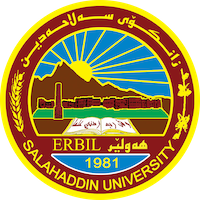 Academic Curriculum Vitae 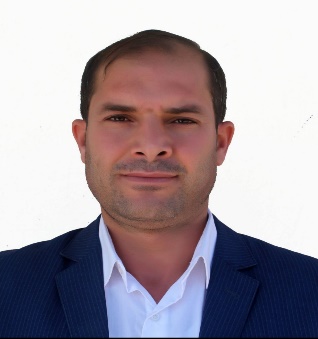 Personal Information:                          Full Name: Mr. Rizgar Ismaeeh KareemAcademic Title: Assistant lecturerEmail: (rizgar.kareem@su.edu.krd)Mobile: +9647504144088Education:I started work at 24/10/2012I have a bachelor’s degree at university of Salaheddin – college of language.I have a master degree at university of Salaheddin – college of language from 2017.Qualifications pedagogy and the way of teaching . It at university of Salaheddin. I have certifications placement test at language center from  university of Salaheddin.Teaching experience: I am teaching courses third stage in bachelor’s degree.   And  I am teaching Courses and supervised research student forth stage bachloreouse.Research and publicationsWhen I started I have 2 researches published.Conferences and courses attendedI attended confrans  title was  grant give for the best project and idea for student university  .Funding and academic awards  I attend conferences graduation research student forth stage and got certificate for it.Professional Social Network Accounts: I have  ResearchGate,  google scholar .It is also recommended to create an academic cover letter for your CV, for further information about the cover letter, please visit below link:https://career-advice.jobs.ac.uk/cv-and-cover-letter-advice/academic-cover-letter/